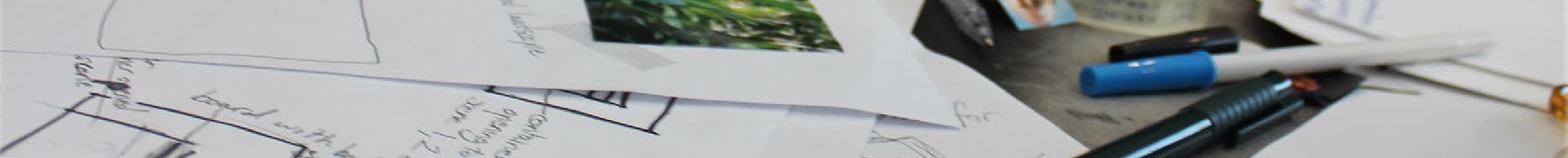 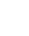 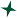 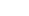 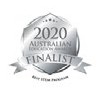 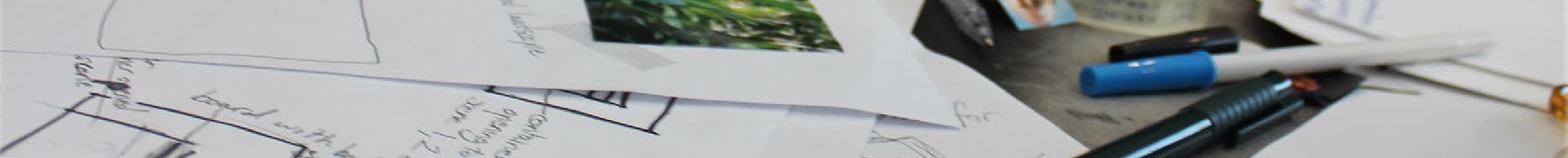 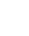 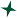 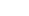 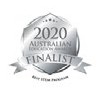 Section A: NOTIFICATION TO DISCLOSE PERSONAL INFORMATION TO THIRD PARTY SERVICESThe following third-party services are being used in our school. Please contact the school if you have any queries. Please Note - the Canteen uses the App ‘My School Connect’ for meal orders. This falls out of the scope of the Policy as the Canteen is a separate business so parents should do their own due diligence before use.Name of Service Type of serviceWhat do I need to knowFurther informationTerms of Use / Privacy PolicyAcademy Attendance Management SystemAcademy SMS Parent Alert and General Communication Tools Link to website https://www.‌academy‌education‌solutions.com.auSchool Management SystemInformation provided:Student name, student email, date of birth, address, phone number, school, class details, school year, attendance, behaviour, profile or other photos, gender, medical or health, biometric information, grades or performance, parent mobile numbers, email addresses and parent letters.How the information is used:Enables the school to use simple electronic tools to manage student attendance.Where the information is stored:Within AustraliaNil policies for software organisation. Review School and Department policies for data storage, security and use.Academy Student Behaviour and Wellbeing ModuleSchool Management SystemAs above information provided andHow the information is used:Provides an electronic system with simple to use tools for recording positive and negative events throughout the school day.  This system enables notes to added on student wellbeing profiles, home visits, parent meetings etc. Nil policies for software organisation. Review School and Department policies for data storage, security and use.Academy Student, Staff and Visitor Management SystemSchool Management SystemAs above information provided andHow the information is used:Enables the school to manage who is on school campus at any given time.Nil policies for software organisation. Review School and Department policies for data storage, security and use.Monitor WAhttps://www.‌monitorwa.com.au/SmartRider card managementStudent name, date of birth, school, profile or other photos.How the information is used:SmartRider card ordering with optional canteen payments.Where the information is stored:Within AustraliaN/APaperCut: Cloud, NG & MFhttps://www.‌papercut.com/Print ManagementInformation provided:Student name and school.How the information is used:Printing management.Where the information is stored:Within AustraliaOutside Australia but certified by Australian Signals Directoryhttps://www.papercut.com/‌privacy-policy/https://views.papercut.com/‌terms-of-service/Parent teacher Onlinehttps://parent‌teacheronline.
com.au/Online BookingsInformation provided:Student name, school, class details, school year, parent email and parent name.How the information is used:Online parent teacher interview booking platform.Where the information is stored:Within Australiahttps://parentteacheronline.
com.au/terms-conditions/https://parentteacheronline.
com.au/privacy-policy/SmartSuitehttps://www.‌functionalsolutions.com.au/SmartSuiteReferences & ResourcesInformation provided:Student Username, student name, date of birth, school, class details, school year, profile or other photo and gender. How the information is used:Library management systemWhere the information is stored:Within Australiahttps://www.functional‌solutions.com.au/TsandCsStilehttps://stileeducation.com/References & ResourcesInteractive scienceInformation provided:Student name (optional), student email (optional), school, class details, student work, attendance (optional), grades or performance (optional) and videos (optional).How the information is used:This service provides science lessons for use in year 7-10 classrooms.Where the information is stored:Within Australiahttps://stileeducation.com/privacyhttps://stileeducation.com/securitySubject Selection Onlinehttps://www.‌subjectselection
online.com.au/School ManagementInformation provided:Student name, student email, school, class details, school year and grades or performance. How the information is used:Students are able to complete subject selection online.Where the information is stored:Within Australiahttps://www.subjectselection‌online.com.au/privacy-policy/https://www.subjectselection‌online.com.au/terms-and-conditions/Timing Solutions (Results HQ for sports carnivals) https://www.timingsolutions.com.au/Sports ManagementInformation provided: Staff/teacher: name, email. Student: name, home address, telephone, email, date of birth, gender, other data. Other data: schoolHow the information is used: Sports ManagementWhere the information is stored: Within AustraliaTerms of Use / Privacy Policy: https://www.timingsolutions.com.au/privacy-policyTV4Educationhttps://www.‌functionalsolutions.com.au/TV4EducationReferences & ResourcesInformation provided:Student Username, student name, date of birth, school, class details, school year, profile or other photos and gender.How the information is used:An education video library.Where the information is stored:Within Australiahttps://www.functional‌solutions.com.au/TsandCsZoom (Students 16+ only)https://zoom.us/ Web conferencingInformation provided: Staff/teacher: name, email, personal information. Student: name, email, photos or videos, other data. These could fall in other data: school.How the information is used: Web conferencing platform. Where the information is stored: Within AustraliaTerms of Use / Privacy Policyhttps://zoom.us/termshttps://zoom.us/docs/en-us/schools-privacy-statement.htmlhttps://zoom.us/privacy